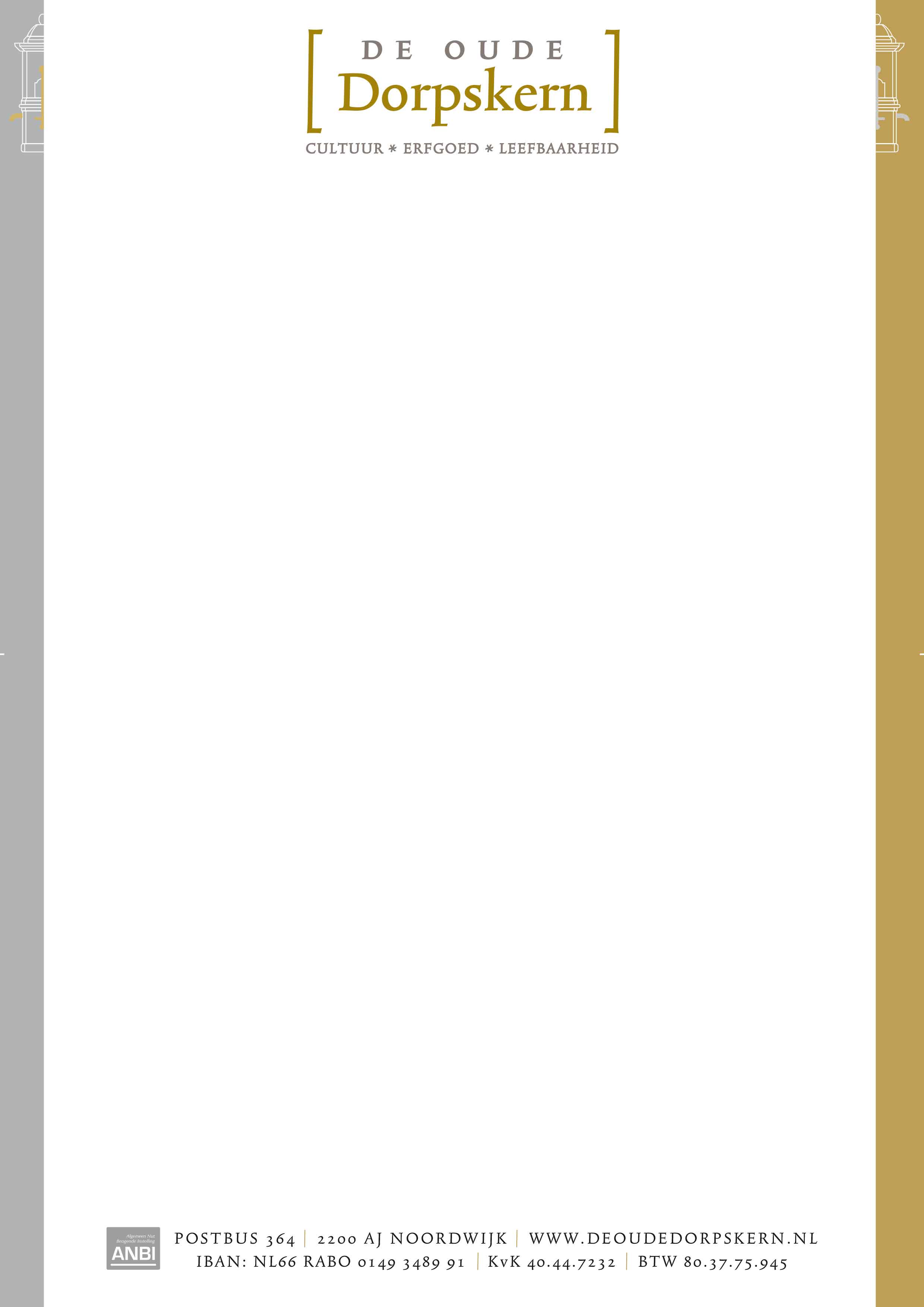 Algemene Leden Vergadering 16 april 2019Agendapunt   5    Voorstel tot wijziging van de StatutenHet bestuur stelt voor een viertal wijzigingen aan te brengen in de statuten van de vereniging “De Oude Dorpskern”.De wijzigingen zijn:Artikel 2 lid 1 ; Gebiedsomschrijving van de verenigingHet bestuur stelt voor om het gebied, zoals beschreven in Artikel 2 lid 1 van de Statuten uit te breiden. Toegevoegd wordt het gebied omsloten door de Zeestraat, de Lijnbaanweg, de Pickestraat en de Bronckhorststraat. Het bestuur vindt het een groot gemis dat de Zeestraat, het Kerkhofpad en met name de vijfde heilige brug (de Breloftsbrug, hoek Lijnbaanweg en Zeestraat) niet zijn opgenomen in het huidige gebied. Belangrijke overwegingen hierbij zijn de historische betekenis van de straten en de daar aanwezige monumentale panden en gevelrijen. In het nieuwe voorstel zijn alle 5 de heilige bruggen opgenomen. Artikel 3 lid 2 ; Het verenigingsjaar In dit Artikel is vastgelegd wat het verenigingsjaar is van de vereniging.Tijdens de Algemene Leden Vergadering gehouden op 17 april 2018 is het voorstel tot aanpassing van het verenigingsjaar goedgekeurd. Besloten is dat het verenigingsjaar 2019 loopt van 1 april 2019 tot en met 31 december 2019. Vanaf dat moment is het verenigingsjaar gelijk aan het kalenderjaar. Artikel 9 lid 5; Rooster van herbenoeming en aftreden bestuursledenDe oude tekst van dit artikel was onduidelijk. Hier kon uit gelezen worden dat er jaarlijks bestuursleden aftreden. Dit hoeft niet het geval te zijn. Het rooster bepaald wanneer bestuursleden kunnen worden herbenoemd en/of kunnen aftreden. De nieuwe tekst voorkomt misverstanden op dit punt.Artikel 19 lid 5 ; Bestemming batig saldo bij ontbinding van de verenigingIn dit Artikel is vastgelegd wat de bestemming kan zijn van een eventueel batig saldo bij ontbinding van de vereniging. De Algemene Leden Vergadering dient hierover een besluit te nemen. De vereniging heeft een ANBI status. Dit is een wettelijk bepaalde status waaraan voorwaarden zijn verbonden. Een van de voorwaarden is dat een eventueel batig saldo bij ontbinding van de vereniging alleen mag worden aangewend ten gunste van een andere instelling met een ANBI status. Deze toevoeging is nu opgenomen in het voorstel. Voorstel tot goedkeuring van het Huishoudelijk ReglementHet bestuur vraagt goedkeuring voor het Huishoudelijk Reglement van de vereniging “De Oude Dorpskern”. In Artikel 20 lid 2 van de Statuten van de vereniging is vastgelegd dat de Algemene Leden vergadering (ALV) wijzigingen in het Huishoudelijk Reglement dient goed te keuren. Het Huishoudelijk Reglement wordt integraal ter goedkeuring voorgelegd aan de ALV.